Supplementary Material Insulinotropic and β-cell protective action of cuminaldehyde, cuminol and an inhibitor isolated from Cuminum cyminum in streptozotocin induced diabetic ratsSwapnil B. Patil1, Shreehari S. Takalikar1, Madhav M. Joglekar1, Vivek S. Haldavnekar2, Akalpita U. Arvindekar1*1Department of Biochemistry, Shivaji University, Kolhapur 416 004, India2Ayurveda Clinic, Kolhapur 416008, IndiaRunning title - Insulinotropic action of Cuminum cyminumSupplementary Figure 1. A) GC-MS analysis of fraction 15th (sub-fraction 3rd of gradient 60:40) and B) Fragmentation pattern of major compound at RT 15.6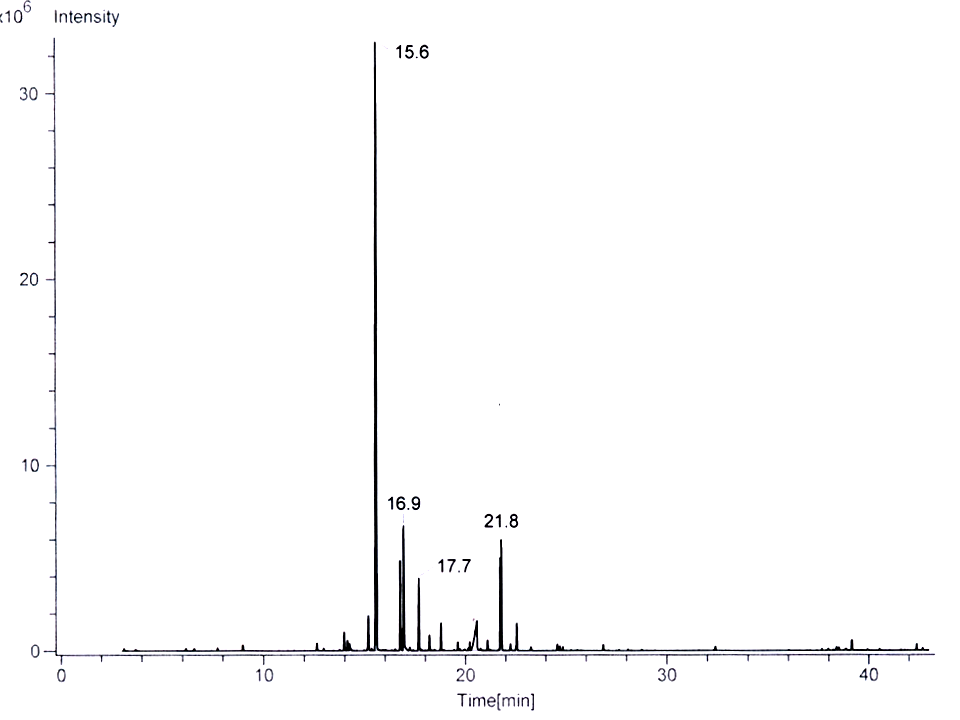 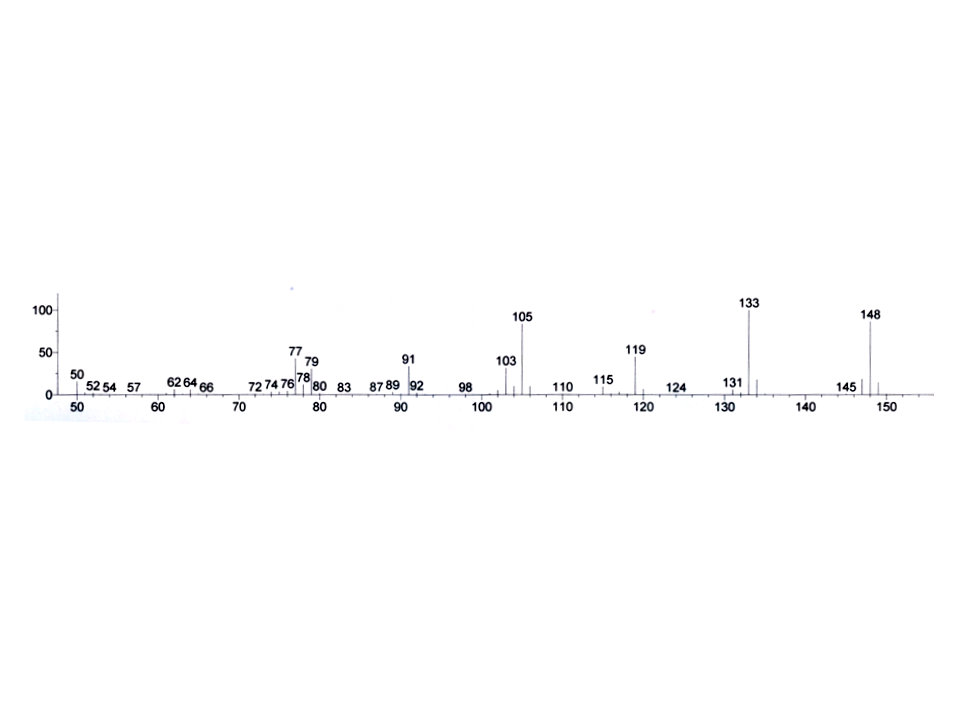 Supplementary Figure 2. FTIR spectra of fraction 15th (sub-fraction 3rd of gradient 60:40)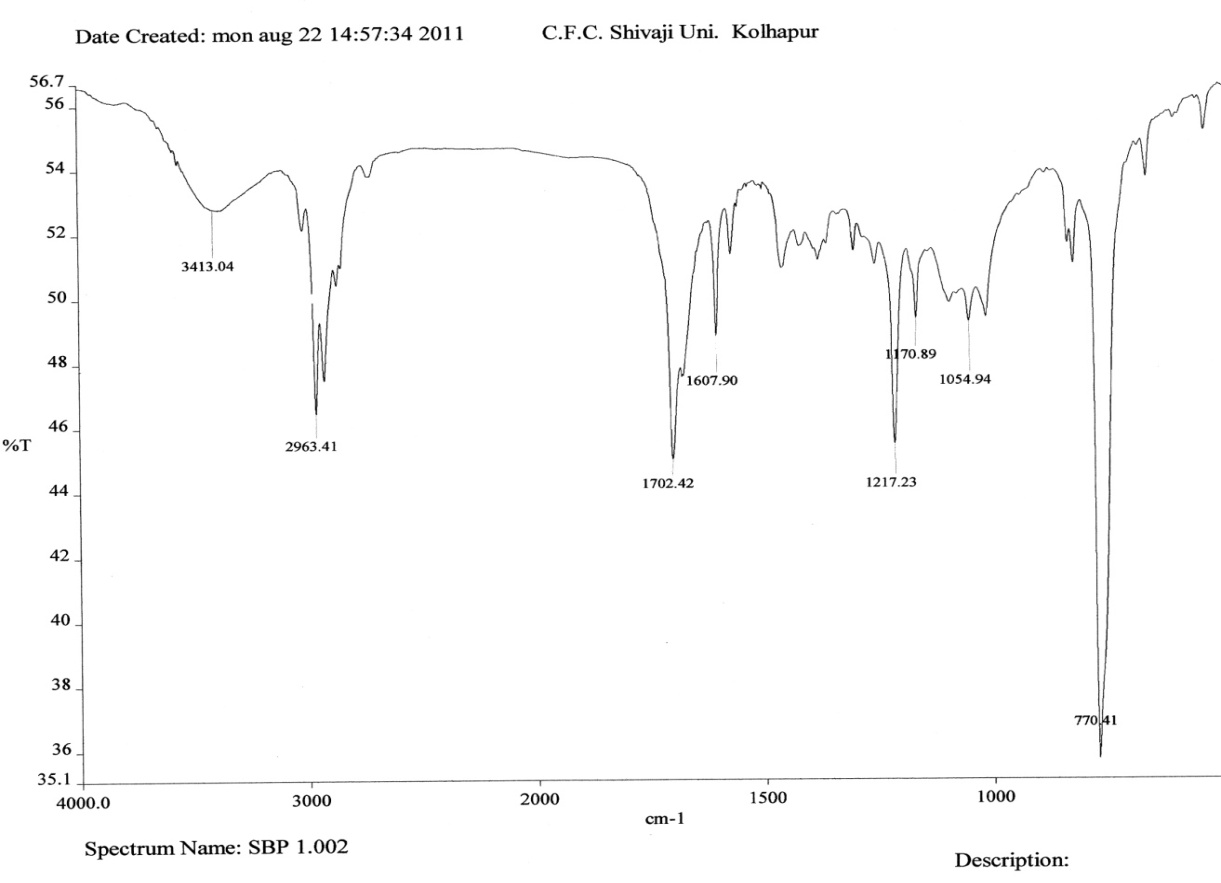 Supplementary Figure 3. H1 NMR analysis of fraction 15th 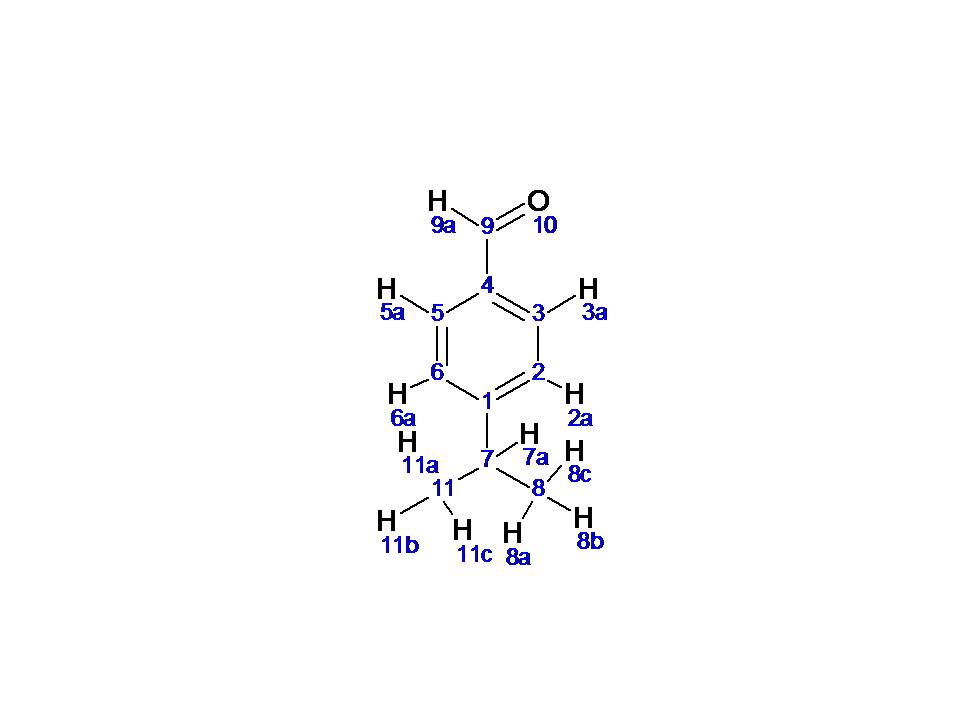 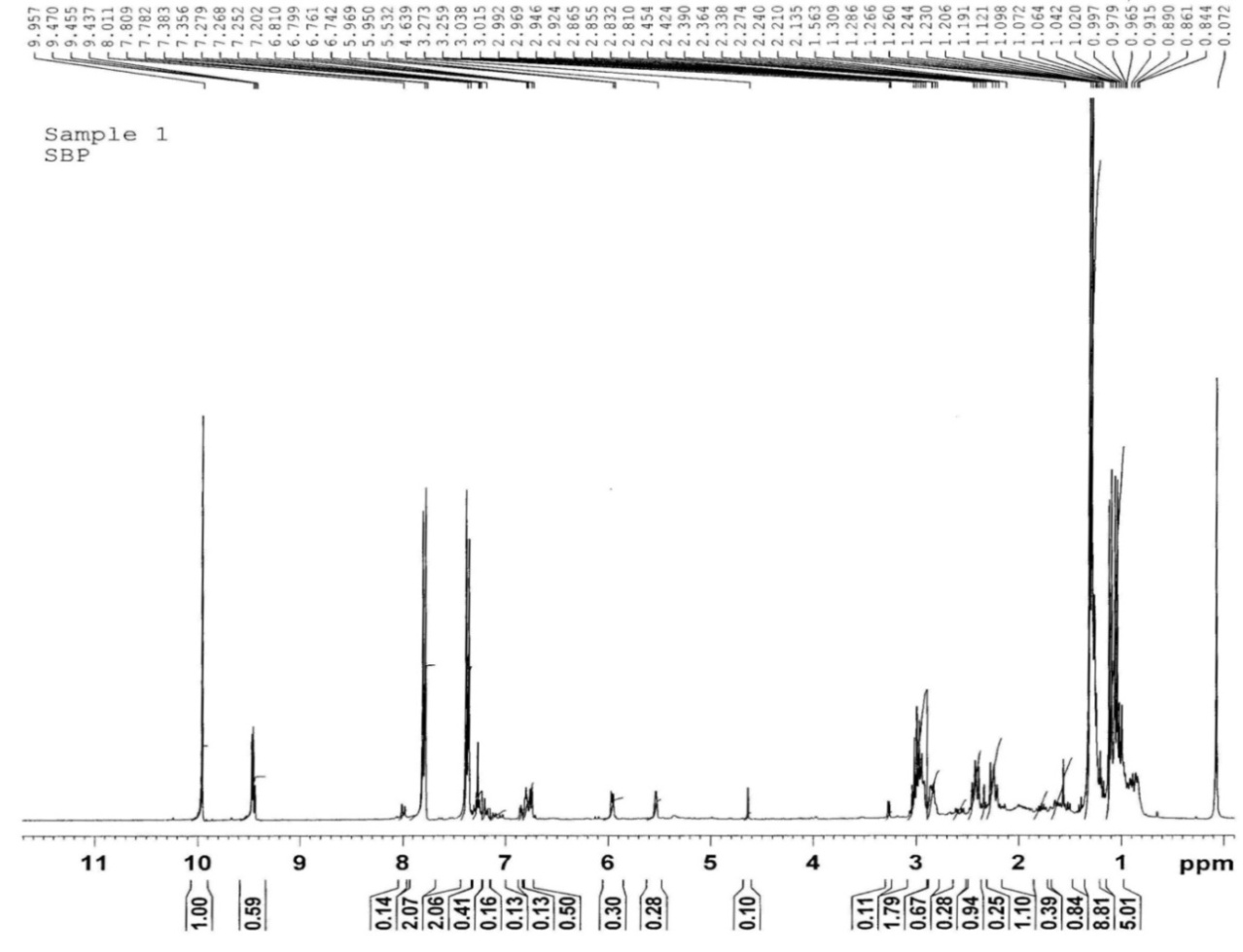 Supplementary Figure 4. A) GC-MS analysis of fraction 17th and B) Fragmentation pattern of major compound at RT 17.0 min.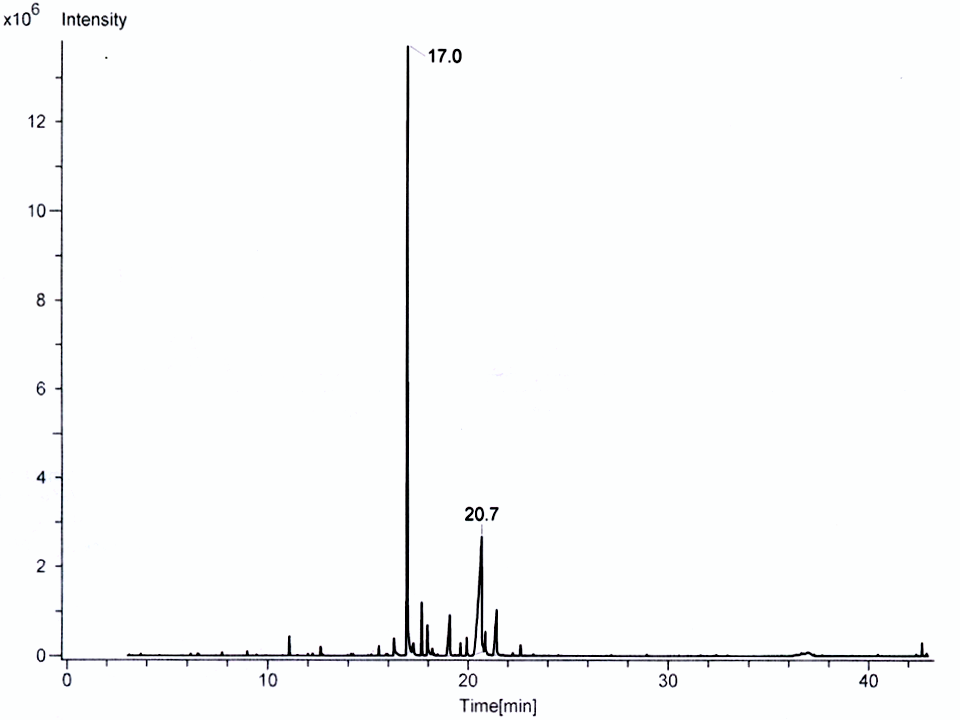 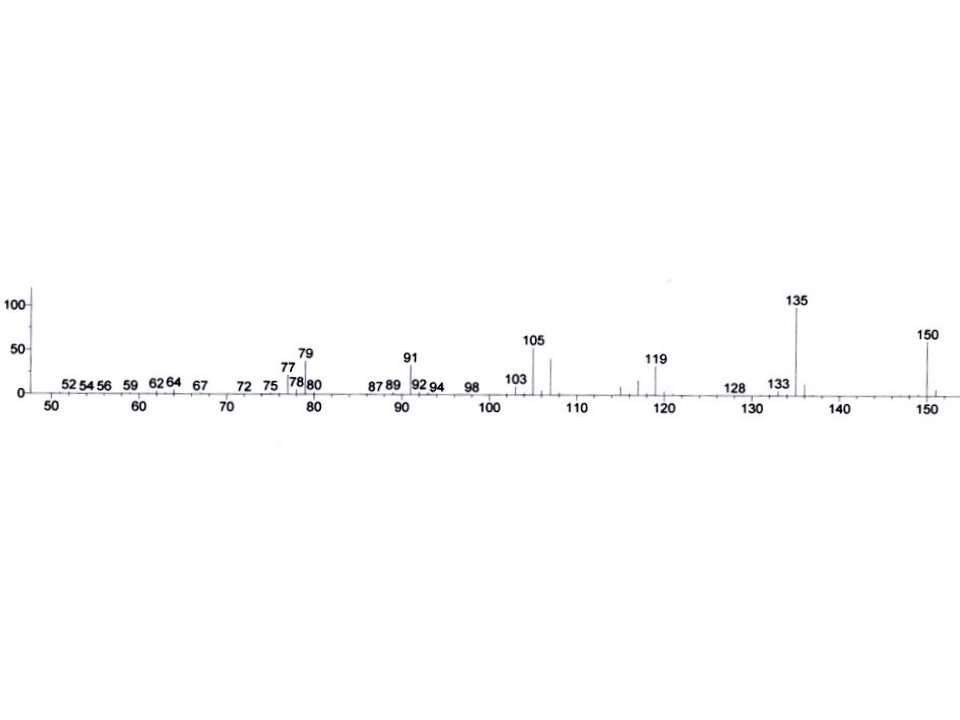 Supplementary Figure 5. FTIR spectra of fraction 17th 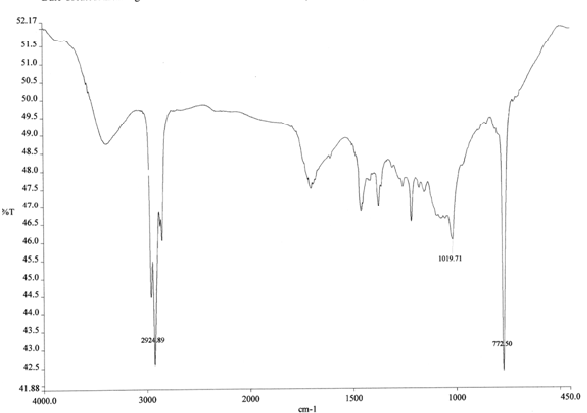 Supplementary Figure 6. 1H NMR analysis of fraction 17th 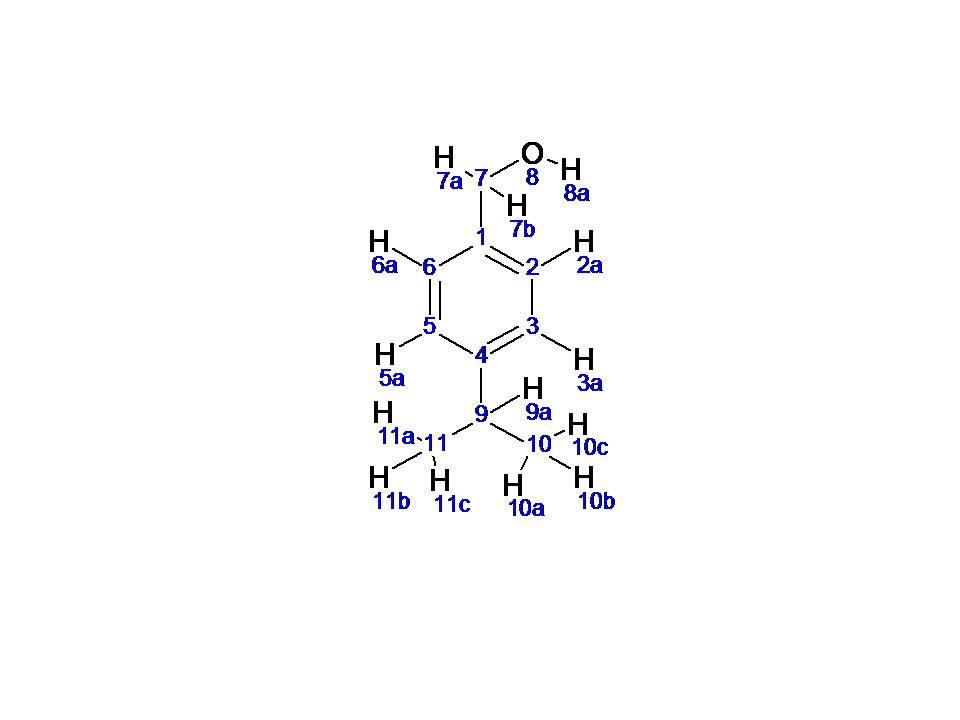 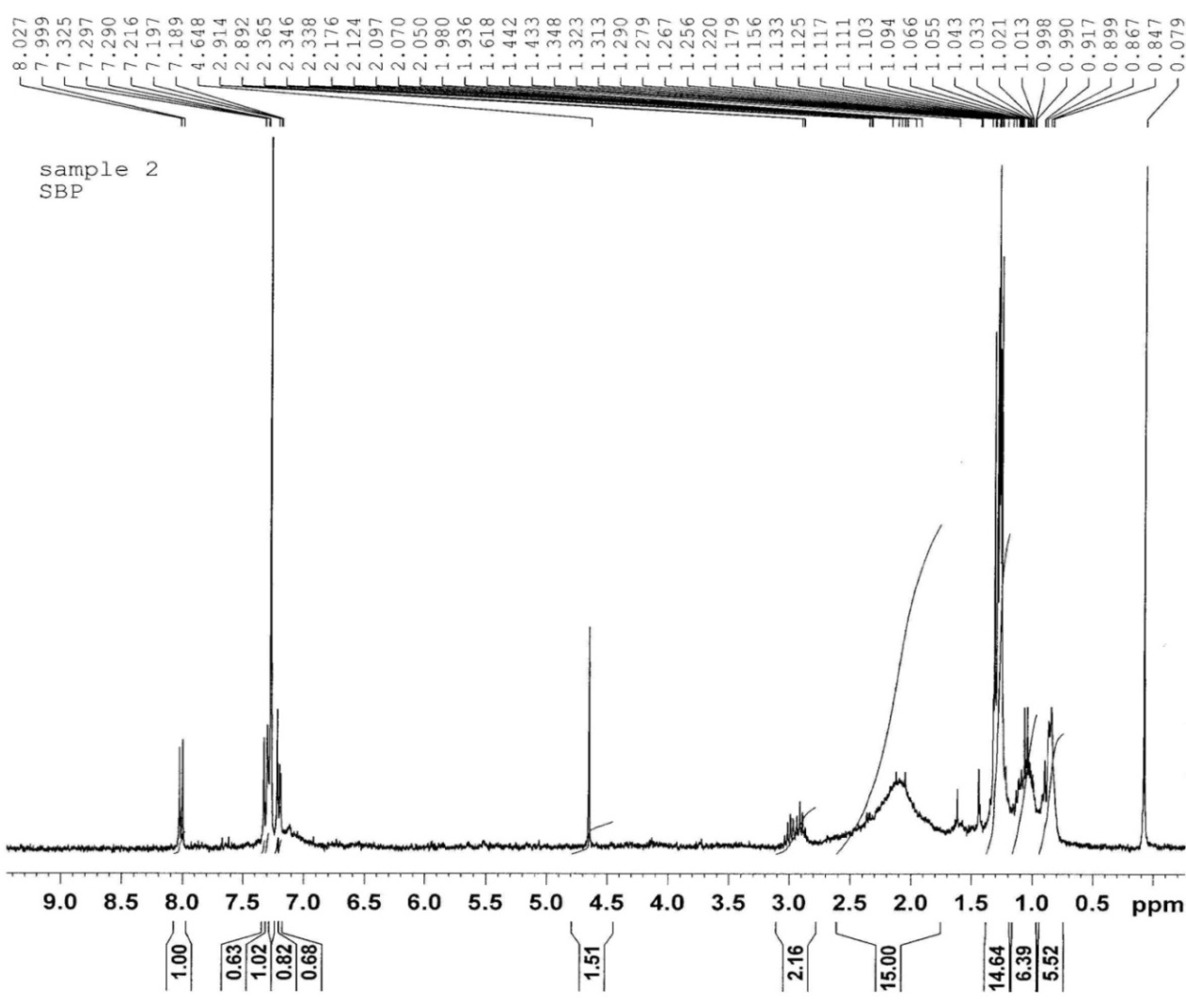 Supplementary Figure 7. Dose dependent effect of cuminaldehyde and cuminol on insulin secretion. Results are mean ± S.D.; n=6. *p<0.05 and †p<0.001 significant from 11.8 mM glucose control.Supplementary Figure 8. A) GC-MS of insulin secretion inhibitory compound from fraction 100:0 (Sub fraction 2) and B) Mass fragmentation pattern of insulin secretion inhibitory compound from fraction 100:0 (Sub fraction 2) at RT 27.199A)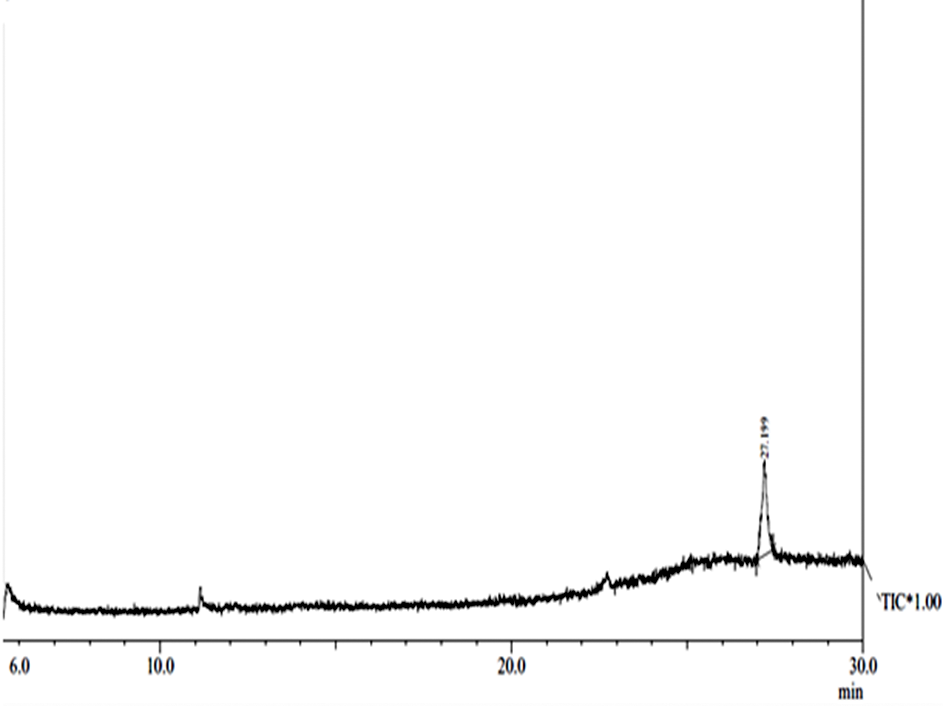 Time [min]B) 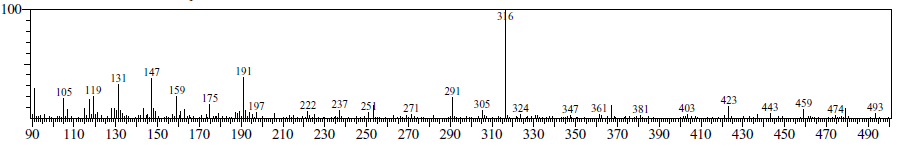 